District Capacity for 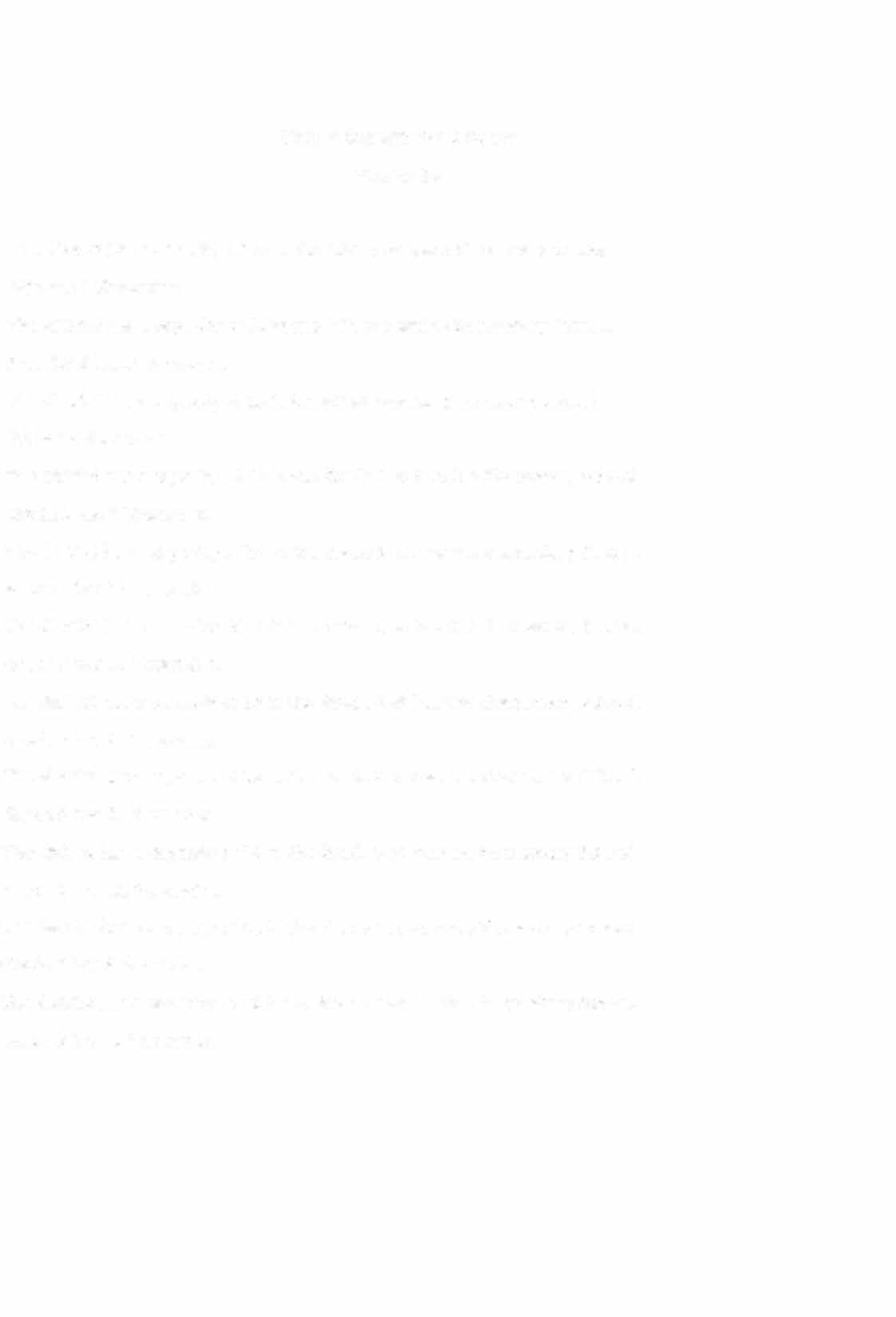 April2023-2024The district has a capacity of 10 in the P3's at Peavine Elementary School. P3's has 4 Vacancies.The district has a capacity of 10 in the P4's at Peavine Elementary School. Preschool has 4 Vacancies.The district has a capacity of 10 in the KG at Peavine Elementary School. KG has 3 Vacancies.The district has a capacity of 20 in the Grade 1 at Peavine Elementary School. Grade 1 has 6 Vacancies.The district has a capacity of 20 in the Grade 2 at Peavine Elementary School. Grade 2 has 12 Vacancies.The district has a capacity of 20 in the Grade 3 at Peavine Elementary School. Grade 3 has 10 Vacancies.The district has a capacity of 20 in the Grade 4 at Peavine Elementary School. Grade 4 has 12 Vacancies.The district has a capacity of 20 in the Grade 5 at Peavine Elementary School. Grade 5 has 12 Vacancies.The district has a capacity of 20 in the Grade 6 at Peavine Elementary School. Grade 6 has 11 Vacancies.The district has a capacity of 20 in the Grade 7 at Peavine Elementary School. Grade 7 has 5 Vacancies.The district has a capacity of 20 in the Grade 8 at Peavine Elementary School. Grade 8 has 11 Vacancies.